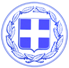 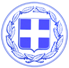                       Κως, 5 Μαΐου 2017ΔΕΛΤΙΟ ΤΥΠΟΥΘΕΜΑ : “ Ξεκίνησε το έργο αποκατάστασης και συντήρησης του Πολιτιστικού Κέντρου στο Πυλί.”Το έργο αποκατάστασης και συντήρησης του Πολιτιστικού Κέντρου στο Πυλί ξεκίνησε πριν από δύο ημέρες και αναμένεται να έχει ολοκληρωθεί στις αρχές Αυγούστου.Στο Πολιτιστικό Κέντρο του Πυλίου βρέθηκε σήμερα και ο Δήμαρχος Κω κ. Γιώργος Κυρίτσης, ο οποίος μαζί με τον Τοπικό Σύμβουλο κ. Κυπραίο Γιάννη, ενημερώθηκαν για την εξέλιξη και την πρόοδο των εργασιών.Είναι ένα έργο που χρηματοδοτείται από ίδιους πόρους του Δήμου και περιλαμβάνει μια σειρά παρεμβάσεων όπως:-Αντικατάσταση στεγανοποίησης του δώματος και μόνωση των σωληνώσεων κλιματισμού.-Αντικατάσταση τμήματος φθαρμένων γυψοσανίδων.-Αντικατάσταση της μοκέτας δαπέδου με νέα μοκέτα.-Αντικατάσταση του παρκέ σκηνής με νέο παρκέ από δρύινες λωρίδες.-Ανακαίνιση εσωτερικών χρωματισμών.-Ανακαίνιση – συντήρηση των εξωτερικών επιφανειών του κτιρίου.Γραφείο Τύπου Δήμου Κω